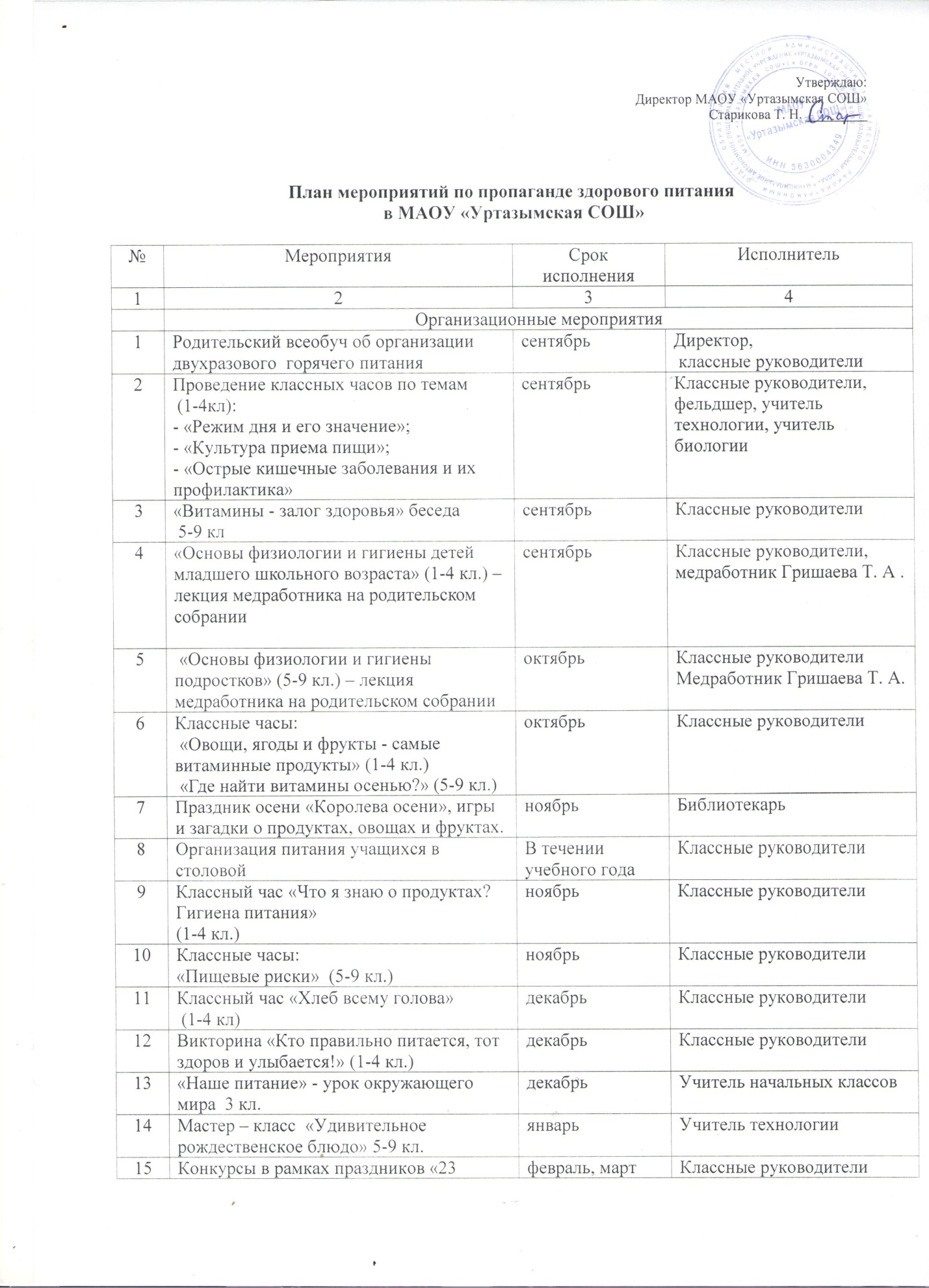 февраля», «8 марта»:                             «Кто быстрее почистит картошку», «Вкусный и питательный салат»16Из семейного опыта воспитания культуры здорового образа жизни  (5-9 кл.)Март Классные руководители17Мастер – класс «Масленица «Самые вкусные блины!» (5-9 кл.)Март Учитель технологии18Конкурс домашних рецептов «Вкусная и здоровая пища» (1-9кл.)мартКлассные руководители19 Цикл бесед «Азбука здорового питания» (1-4 кл.  и 5-9 кл. )апрельКлассные руководители20Здоровое питание	Анкетирование родителей «Удовлетворённость и пожелания по питанию в школе»Май Классные руководители21Беседа: "Что надо есть, если хочешь стать сильнее" (1-4 кл.)МайКлассные руководители